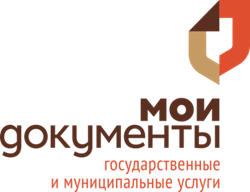 г. Пенза                                                                                                                                              20.04.2023г.ПУБЛИЧНАЯ ОФЕРТАо заключении Агентского Договора с банками – кредитными организациями по открытию банковского счета юридическим лицам и индивидуальным предпринимателям1.Настоящая публичная оферта в соответствии со статьей 437 Гражданского Кодекса Российской Федерации является официальным и публичным предложением Государственного автономного учреждения Пензенской области "Многофункциональный центр предоставления государственных и муниципальных услуг" (далее – ГАУ "МФЦ"), в лице директора __________________________________________, о заключении в порядке главы 52 Гражданского Кодекса Российской Федерации агентского договора на условиях, изложенных в публичной оферте и приложениях к ней, по оказанию юридическим лицам и индивидуальным предпринимателям услуги (предмет Агентского договора) – открытие банковского счета.2.Оказание вышеназванной услуги организуется на основании Устава ГАУ "МФЦ" и в соответствии с Гражданским кодексом Российской Федерации, Федеральным законом от 12.01.1996 №7-ФЗ "О некоммерческих организациях", Федеральным законом от 03.11.2006№174-ФЗ "Об автономных учреждениях", Федеральным законом от 27.07.2010 №210-ФЗ "Об организации предоставления государственных и муниципальных услуг "Правилами организации деятельности многофункциональных центров предоставления государственных и муниципальных услуг, утвержденных постановлением Правительства Российской Федерации от 22.12.2012 №1376.3.Публичная оферта представляет собой предложение на условиях, изложенных в ней к (принципалам) банкам – кредитным организациям, которые имеют исключительное право осуществлять в совокупности следующие банковские операции: привлечение во вклады денежных средств физических и юридических лиц, размещение указанных средств от своего имени и за свой счет на условиях возвратности, платности, срочности, открытие и ведение банковских счетов физических и юридических лиц, удовлетворяющие требованиям, установленным Федеральным законом от 02.12.1990 №395-1 "О банках и банковской деятельности", при наличии всех разрешительных документов.4.Агентский договор заключается на возмездной основе.5.Результатом выполнения Агентского договора (предоставления услуги) является – заключение между Клиентом, привлеченным при содействии Агента, и Принципалом договора банковского счета, и открытии счета у Принципала в валюте Российской Федерации/иностранной валюте.Адрес	440039,Пензенская область,г. Пенза, ул. Шмидта, д. 4		Телефон	8(8412) 927-000	Сайт	www.penza.mdocs.ru6.Публичная оферта является бессрочной и вступает в силу со дня, следующего за днем размещения её на Официальном сайте ГАУ "МФЦ" Пензенской области – www.penza.mdocs.ru. ГАУ "МФЦ" оставляет за собой право внесения изменений в условия публичной оферты и/или отозвать её в любое время без объяснения причин. В случае внесения ГАУ "МФЦ" изменений в публичную оферту, они вступают в силу с момента размещения измененного текста на Официальном сайте ГАУ "МФЦ". Участники (Принципалы) обязаны самостоятельно контролировать наличие вносимых изменений.7.Отозваться на настоящую публичную оферту вправе участники (Принципалы), удовлетворяющие требованиям, установленным законодательством Российской Федерации, при наличии всех разрешительных документов, оказывающих услуги для юридических лиц и индивидуальных предпринимателей Пензенской области.8.Акцепт оферты и заключение договора совершается в течение 20 (двадцати) рабочих дней от даты получения ГАУ "МФЦ" от заинтересованных юридических лиц и индивидуальных предпринимателей Агентского договора возмездного оказания услуг с приложениями к нему, свидетельствующего о полном и безоговорочном согласии с условиями настоящей публичной оферты. Заключение договора на бумажном носителе, подписанное сторонами и скрепленное печатями, является обязательным условием данной оферты. Договор может быть направлен нарочным (с понедельника по пятницу, с 9 до 15 часов, обед с 12 до 12.45 часов) или заказным письмом с уведомлением о вручении на почтовый адрес ГАУ "МФЦ": 440039, Пензенская область, г.Пенза, ул.Шмидта, д. 4.9.Обязательными условиями настоящей публичной оферты и Агентского договора являются:наличие обязательства, одной стороны – Агента, за вознаграждение совершать по поручению другой стороны – Принципала, действия по предмету Агентского договора от имени и за счет Принципала. По сделке, совершенной Агентом с третьим лицом от имени и за счет Принципала, права и обязанности возникают непосредственно у Принципала. Агентский договор заключается без указания срока его действия (ст.1005 ГК РФ);условие оплаты по Агентскому договору, то есть вознаграждения за оказание услуги, указанной в настоящей публичной оферте, определяются Приложением №1. Срок выплаты агентского вознаграждения устанавливается в течение пяти рабочих дней, от даты получения Принципалом отчета о проделанной работе, путем безналичного перечисления на расчетный счет Агента(ст.1006 ГК РФ). По соглашению сторон могут вноситься изменения в условия оплаты по Агентскому договору;предоставление Принципалу ежемесячного отчета Агента о проделанной работе, не позднее 10 числа месяца, следующего за отчетным месяцем и оформляется по установленной Принципалом форме (ст.1008 ГК РФ);определение обязательств по неразглашению конфиденциальной информации и персональных данных (ст.9 Федерального закона от 27.07.2006 №149-ФЗ "Об информации, информационных технологиях и о защите информации").10.Условия, установленные в настоящей публичной оферте, являются обязательными для заинтересованных Банков (кредитных организаций) и должны быть определены в Агентском договоре и приложениях к нему.11.Условия Агентского договора, не являющиеся существенными, могут предварительно рассматриваться и обсуждаться сторонами.12.Места оказания услуги по настоящей публичной оферте и Агентскому договору – отделы№1, 2, 3 и 4 ГАУ "МФЦ", указанные в Приложении №2.13.Реквизиты Государственного автономного учреждения Пензенской области "Многофункциональный центр предоставления государственных и муниципальных услуг":местонахождение (почтовый адрес): Российская Федерация, 440039, Пензенская область, город Пенза, Шмидта, 4; телефон, факс: 8(8412) 927-000;Приложение № 1к Публичной оферте ГАУ "МФЦ"Размер вознаграждения за оказание услуги, указаннойв публичной оферте, к условиям оплаты по Агентскому договоруСтавка агентского вознаграждения определяется по соглашению сторон в индивидуальном порядке.Приложение № 2к Публичной оферте ГАУ "МФЦ"Перечень отделов ГАУ "МФЦ", в которых организуется предоставление услуг, предусмотренных Агентским договором.№ п/пНаименованиеАдресГрафик работы1.Отдел №1 ГАУ «МФЦ»г.Пенза, ул.Шмидта, д.4Понедельник – пятница с 8.00	до20.00. Суббота с 8.00 до 14.00. Воскресенье - выходной2.Отдел №2 ГАУ «МФЦ»г.Пенза, проспект Строителей, д.90Понедельник – пятница с 8.00	до20.00. Суббота с 8.00 до 14.00. Воскресенье – выходной3.Отдел №3 ГАУ «МФЦ»г.Пенза, ул.Фабричная, д.2Понедельник – пятница с 8.00	до20.00. Суббота с 8.00 до 14.00. Воскресенье – выходной4.Отдел №4 ГАУ «МФЦ»г.Пенза, ул.Богданова, д.63АПонедельник – пятница с 8.00	до20.00. Суббота с 8.00 до 14.00. Воскресенье - выходной